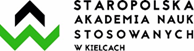 POTWIERDZENIE OSIĄGNIĘCIA ZAKŁADANYCH EFEKTÓW UCZENIA SIĘ
DLA PRAKTYK ZAWODOWYCHPotwierdzam, iż student/studentka …………………………….………………..……, rok studiów: …………,                                                                                        (nazwisko i imię, nr albumu)kierunek: ………………………………...…………, profil: ……..……………………………………………,odbywał/odbywała praktyki zawodowe w okresie ..……..………..….……… w ………………………………… ……….………..…………………………………………………………………………………………………………………………………………………… .…………………………………………………………………...… i podczas praktyk osiągnął/osiągnęła zakładane efekty uczenia się określone w sylabusie zajęć.Tab. 1 Wypełnia Opiekun praktyk z ramienia InstytucjiTab. 2 Wypełnia Koordynator  ds. praktyk zawodowych na podstawie przedstawionej przez studenta dokumentacji przebiegu praktyk zawodowych, potwierdzonej przez Opiekuna praktyk z ramienia Instytucji.……………………………………..				…………………………………… (podpis Opiekuna praktyk z ramienia Instytucji)		                                         (podpis Koordynatora ds. praktyk zawodowych)Ocena pracy studenta (skala od 1 do 5)12345Wykorzystanie posiadanej wiedzy w praktyce oraz przygotowanie merytoryczne do praktykiSystematycznośćOrganizacja pracySamodzielnośćTerminowość wykonywania zadańZaangażowanieKreatywnośćUmiejętność pracy w zespoleSkłonność do poszukiwania kompromisów w zakresie zakładanych celówInne …………………………………………………………………………..EFEKTY Z ZAKRESU:Realizacja efektówRealizacja efektówWiedzy:TAKNIEZna i rozumie modele administracji publicznej i rozumie podstawowe funkcje administracji.Zna i rozumie etyczno- zawodowe obowiązki pracowników administracji rządowej i samorządowej, Posiada wiedzę na temat głównych problemów etyczno – zawodowych pracowników służby cywilnej.Zna i rozumie zasady i środki ochrony własności intelektualnej. Posiada wiedzę na temat możliwości legalnego korzystania z chronionych dóbr.Zna i rozumie najważniejsze techniki pracy biurowej. Posiada wiedzę na temat usług dostępnych w sieciach informatycznych.Umiejętności:Umiejętności:Umiejętności:Potrafi wykorzystywać podstawową wiedzę teoretyczną z zakresu administracji oraz innych nauk społecznych w interpretacji i analizie najważniejszych zjawisk prawnych, politycznych oraz ekonomicznych.Potrafi korzystać z podstawowych umiejętności w zakresie komunikacji interpersonalnej oraz logicznej argumentacji.Potrafi zorganizować pracę biurową. Posiada umiejętność korzystania z metod i narzędzi komunikacji na odległość i pozyskiwania informacji.Kompetencji społecznych:Kompetencji społecznych:Kompetencji społecznych:Jest gotów w ramach refleksji sytuacyjnej odpowiednio określić priorytety służące realizacji określonego zadania.Jest gotów współdziałać i pracować w grupie, przyjmując w niej różne role, mając świadomość krytycznej oceny posiadanej wiedzyJest gotów wzbogacać i doskonalić zdobytą na zajęciach dydaktycznych wiedzę teoretyczną w zakresie jej implementacji w praktyce zawodowej